ПОРТФОЛИОпедагогической деятельностиМуллахметовой Алии Мухтаровны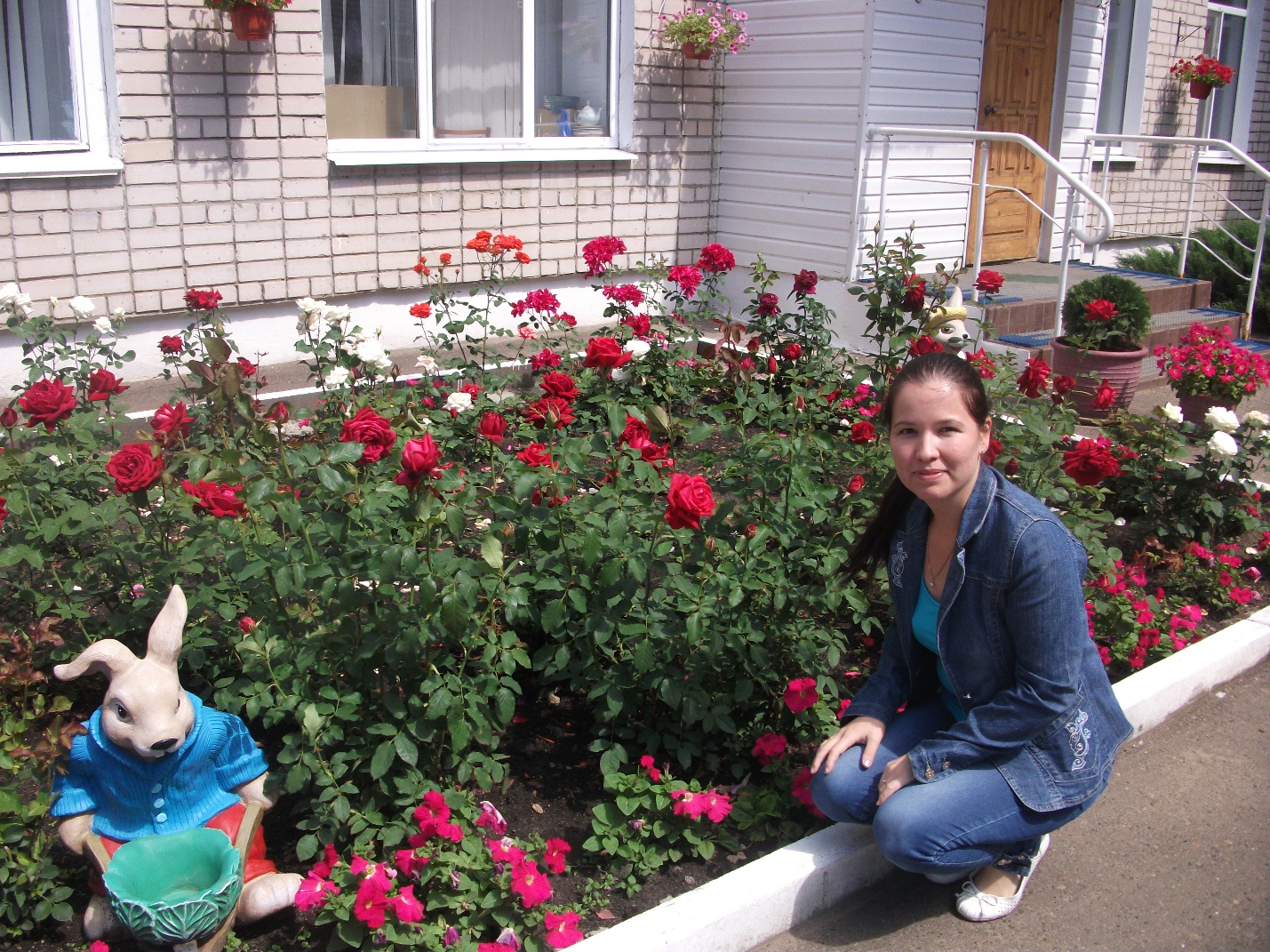 Муллахметова Алия Мухтаровнавоспитатель муниципального автономного дошкольного образовательного учреждения  «Детский сад № 368 комбинированного вида с татарским языком воспитания и обучения» Авиастроительного района г. КазаниДолжностьВоспитательУровень профессионального образованиявысшееКвалификацияI квалификационная категорияОбщий стаж:8 летПедагогический стаж:8 летСтаж в данной должности:8 летНаграды, званияБлагодарственное письмо за помощь в организации I Всероссийского конкурса творческих работ "Сказки - чудо"2013г.
Сертификат об успешном прохождении он-лайн курсов "Основы разработки электронных обрзовательных ресурсов" 2013г.
Сертификат об успешном прохождении он-лайн курсов "Методика создания и проведения презентаций"2013г.
Сертификат участника семинара "Введение Федерального государственного образовательного стандарта дошкольного образования: комплексный подход"2014г.
Диплом о профессиональной переподготовке по направлению "Педагогика и методика дошкольного образования"2014г. Благодарственное письмо Управления образования исполнительного комитета муниципального образования города Казани 2015г. Повышение квалификации по программе «Планирование и организация образовательного процесса с учетом требований федерального государственного образовательного стандарта» 2015г.Воспитание звуковой культуры речи у детей младшего дошкольного возраста  посредством  дидактических игр и речевых упражнений  «От того, как ребёнку будет открыта звуковая действительность языка,  Строение звуковой формы слова, зависит не только усвоение грамоты, но и  Все последующее усвоение языка» Д. Б. Эльконин	Овладение родным языком является важнейшим условием успешности ребёнка в социальном и интеллектуальном развитии, а также в освоении детских видов деятельности и творчества. Речь сопровождает и совершенствует познавательную деятельность детей, делает более целенаправленной и осознанной трудовую активность, обогащает игры, способствует проявлению творчества и фантазии. Речевые умения выступают одним из критериев оценки результатов детской деятельности.  В разработке методик, проводившейся на протяжении многих десятилетий, принимали участие известные педагоги: Е. И. Тихеева, Н. М. Аксарина,  Г. М. Лямина, Н. С. Карпинская, Ф. А. Сохин, В. В. Гербова, О. С. Ушакова и другие.      Речевые игры, упражнения, направленные на формирование разных сторон речи в частности, на развитие звуковой культуры речи, что необходимо для осознания явлений языка и речи и на развитие языковой способности речи, помогают наиболее интересным и понятным способом для детей решить данные задачи.      В младшем дошкольном возрасте работа воспитателя направлена на постановку и активацию основных звуков речи.  Воспитание звуковой культуры речи включает в младшей группе • Работу по обучению правильному звукопроизношению (как ведущую линию развития речи детей 3-4 лет) ; • Развитие артикуляционного аппарата; • Отработка дикции;    Дошкольный возраст является наиболее сензитивным для развития звуковой культуры речи. Однако, несмотря на огромное значение этой работы для формирования гармоничной личности, установления детьми социальных контактов, для подготовки детей к школе, не использованы педагогами все возможности, чтобы каждый ребёнок уходил в школу с чистой речью. По материалам обследования 15 – 20% детей поступают в школу с несовершенным звукопроизношением, в пятилетнем возрасте таких детей около 50%. Несовершенство звукопроизношения принято рассматривать как естественную закономерность, которая изживает сама собой. Поэтому в практике не всегда уделяется должное внимание данной проблеме.      Правильное звукопроизношение является ведущей линией развития речи детей младшего дошкольного возраста. Огромное значение имеет время начала обучения. Наибольший эффект даёт обучение, которое начинается на более ранних этапах дошкольного детства.     Работа с детьми по данной теме строится на основе нормативно – правовых документов. Прежде всего, это:  • Документы, которые соблюдают и охраняют права ребёнка (Декларация прав ребенка, Конвенция о правах ребёнка, Семейный кодекс РФ, Закон РФ «О защите прав детей») . • Нормативные документы («Закон об образовании», Концепция непрерывного образования) .    Воспитательно-образовательная работа в современных условиях предлагает нам широкий блок идей, методик. Очень важна технология, описание, набор действий для решения задачи, которая внедряется в работу современных педагогов, в данном случае воспитателей.  В своей работе я внедряю технологии: личностно – ориентированную, гуманно – личностную, технологию сотрудничества.  Актуальность На современном этапе развитие речи детей стало одной из важных проблем, а одним из проблемных направлений – именно развитие звуковой культуры речи. Все большее количество детей идёт в логопедические группы, которых открывается всё больше. Перед педагогами стоят важные задачи, которые направлены на то, чтобы дети смогли своевременно и успешно обучаться в школе.  Решить эти задачи возможно и необходимо как можно раньше, и при этом наиболее эффективно использовать наиболее доступный детям вид деятельности  – игру, а также различные игровые упражнения, направленные на успешное решение задач.  Вслушиваясь в звучащее слова, играя с ними, дети развивают свой слух, укрепляют артикуляционный аппарат, улучшают произношение, стремятся приблизить, «подогнать» свое произношение к произношению взрослых.  Цель: Воспитание звуковой культуры речи детей младшего дошкольного возраста посредством  дидактических игр и речевых упражнений. Объект: речь младших дошкольников.Предмет: звуковая культура речи младших дошкольников. Задачи: 1. Обучать детей правильному звукопроизношению.  2. Учить детей четко произносить гласные и наиболее простые согласные изолированно и в словах. 3. Укреплять и развивать артикуляционный аппарат.  4. Развивать умение вслушиваться в звучащее слово, соотносить его с предметом. 5. Развивать фонематическое восприятие, речевое дыхание, интонационные средства выразительности.  Условия,  при которых  возможно успешное достижение поставленной цели: 1. Организация развивающей среды, способствующей развитию звуковой культуры речи.  2. Расширение круга представлений детей.  3. Культура речи воспитателя и окружающих взрослых.  4. Использование в работе специальных игр и упражнений.  5. Тесное взаимодействие с семьями воспитанников.  В своей работе пользуюсь такими принципами: 1. Принцип наглядности К. Д. Ушинский утверждал, что «детская природа ясно требует наглядности». На протяжении всей своей жизни педагог повторял, что ребенок видит, запоминает и учится. Без зрительного восприятия невозможно овладеть ни способами выполнения, ни быть участниками процесса.  Применение принципа наглядности позволяет детям осознанно получить знания, формировать навыки и умения. В работе с малышами этот принцип один из самых важных, так как мышление у детей наглядно – образное. Дети легче запоминают звуки, усваивают материал через наглядность. В своей работе я использовала игрушки в играх «Чудесный мешочек»,  «Магазин», дети проговаривали название игрушек.  Применяю предметные картинки в играх «Найди пару», «Говори правильно». 2. Принцип доступности: Учебный процесс теряет смысл, если его содержание будет недоступным для усвоения. В своей работе я стараюсь соотносить учебный материал с уровнем развития детей, с их знаниями и навыками, которыми они владеют, а так же наличием предварительного и подготовительного этапов в работе.  3 Принцип систематичности и последовательности.  Знания в опыте человечества находятся в определенной системе. Их нельзя усваивать в хаотичном беспорядке. В обучении нужно идти от простого к более сложному, от известного к неизвестному.  Этот принцип требует усвоения знаний, умений, навыков, где систематичность и последовательность обеспечиваются четким планированием процесса обучения.  Используя этот принцип, работу над звукопроизношением условно разделила на три этапа:  1) Подготовка артикуляционного аппарата,  2) Уточнение произношения звуков,  3) Закрепление звуков в словах и фразах.  Эти этапы помогают последовательно распределить игры в течение года и составить перспективный план.  В начале года использовались упражнения на развитие артикуляционного аппарата и на звукоподражание. Например, «Кто как кричит». Затем использовала игры «Магазин», «Лото». В этих играх закрепляется правильное произношение звуков в словах.  4. Принцип развивающего и воспитывающего обучения.  Психолог Выгодский Л. С. разработал теорию взаимоотношения учения и развития под названием «зоны ближайшего развития». Он различал два уровня развития возможностей ребенка:   Уровень актуального развития, как результат уже завершившихся циклов развития, при которых ребенок мог самостоятельно решать практические и познавательные задачи уже сегодня.    И зону ближайшего развития – то, что находится в процессе становления, т. е. завтрашний день развития, при котором ребенок не в состоянии самостоятельно решить задачи определенной трудности, но которые он прекрасно решает при некоторой помощи взрослого.  Если ребенок выполняет задания с помощью взрослого, то завтра он будет выполнять самостоятельно. Если вначале вся работа выполнялась с помощью взрослого, то теперь дети самостоятельно выполняют упражнения, и к тому же могут оказать поддержку другим детям  5. Принцип учета возрастных и индивидуальных особенностей . Этот принцип проявляется при реализации всех основных принципов. Дети усваивали материал на разном уровне: одни легче и быстрее, другие медленнее и с трудом.  Учитывая возрастные и индивидуальные особенности детей, составила перспективный план. Игры и упражнения подобрала в соответствии с возрастом детей, но во внимание брала и особенности детей. К каждому ребенку старалась найти индивидуальный подход, учитывая возможности каждого ребенка отдельно. Только зная возможности каждого ребенка, можно достичь положительных результатов. В работе я учитываю и состояние здоровья воспитанников (большое количество пропусков по болезни) и позднее поступление в детски сад.  Положительную роль играет тесное взаимодействие с родителями воспитанников.  Методы и приемы Игровые методы.  Игровые методы и приемы в младшем дошкольном возрасте занимают особое место. В игре передаются детям не только определенные знания, но и формируются представления. Игра выступает и как средство гармоничного развития личности ребенка, возможности игры велики в воспитании всех основных его качеств.  Для повышения интереса у детей, использую разнообразные игровые приемы, создаю игровую мотивацию, нестандартные игровые ситуации, вношу элементы игр, построенных на сказочных мотивах и многое другое.  Наглядные методы играют значимую роль в работе. Как возможно развить цветовое восприятие у незрячего человека, так и здесь – ребенок должен видеть все, что показывает педагог. Если он видит, значит, уже наблюдает, а позднее делает сам. Для того чтобы ребенок наблюдал, нужно создать условия – демонстрировать, показывать, как выполнить, что выполнить и что в итоге получится.  Ведущими формами мышления в дошкольном возрасте являются наглядно – действенное и наглядно – образное. Поэтому нужно дать возможность ребенку действовать с наглядностью.  Наглядные методы использую при показе игровых упражнений. Вношу игровые предметы, наглядные пособия (картины, рисунки, карточки) . Показ предметов: когда дети разучили то или иное упражнение, и они его запомнили, используется этот прием. Показываю предмет, дети вспоминают упражнение по названию предмета и выполняют его. Игрушки использую в играх «Чего не стало? », «Волшебный мешочек».Малыши с удовольствием играют и проговаривают звуки.  Показ картинок, иллюстрации  Этот прием используют перед разучиванием упражнения. На картинках и иллюстрациях можно рассмотреть предметы, явления, которые в условиях детского сада наблюдать невозможно.  В играх «Найди пару», «Говорим правильно» использую предметные картинки, они позволяют сосредоточить внимание детей. На занятиях использую картинки – символы.  Показ образца.  Этот прием использую, когда показываю выполнение упражнения или игры целиком.  Показ способа действия.  Это основной прием. Дети наблюдают последовательность выполнения игры или упражнения, его отдельные части. Детей стараюсь разместить так, чтобы выполнение упражнения было видно с любого места. Показываю четко, точно, делю упражнение на отдельные этапы, чтобы дети видели каждое движение, каждое свое действие сопровождаю словами.  Словесные методы: играют не последнюю роль, так как объяснения и слова воспитателя имеют большое значение.  От педагога требуется: использование в речи научной терминологии, точных и конкретных указаний, понятных объяснений, доброжелательных оценок.  Пояснение.  Благодаря пояснению уточняю выполнение движений. Поясняю содержание задания. В ходе показа даю пояснения к каждому игровому действию. Художественное слово.  Вначале разучиваю с детьми упражнение, и только тогда, когда они хорошо запомнили упражнение, сопровождаю показ упражнения потешкой. Слушая потешку, дети воспроизводят соответствующие движения.  Вопросы сопутствуют наблюдению, рассматриванию предметов. С помощью вопросов активизирую познавательную деятельность детей, исправляю и уточняю ответы детей.  Практические методы – это такие методы, с помощью которых педагог придает деятельности детей практический характер.  В процессе практической деятельности показываю способы игровых действий. Практический метод тесно связан с использованием наглядности. Маленькие дети не умеют самостоятельно рассматривать предметы, выполнять упражнения, поэтому все зависит от того, насколько правильно дети воспринимают показ образца.  В практическом методе большую роль играет показ способа действия.  Формы работы с детьми Динамика речевого развития ребенка во многом зависит от умения педагога связывать воедино работу в повседневной жизни и на занятиях. Время занятий не всегда позволяет сформировать прочные речевые умения у каждого ребёнка, да и уровень речевого развития у детей одного возраста значительно отличается.  Взаимосвязь между обучением на занятиях и упражнениями вне их определяется этапом работы над звуком. Так, постановку звука целесообразно давать на специальных занятиях. Упражнения на закрепление и на занятиях и вне их; подготовительную работу по постановке звука удобнее проводить не на занятиях. В утренние и вечерние часы, на прогулках организовываю разнообразные игры и упражнения для развития речевого слуха и слухового внимания, дыхания и моторики артикуляционного аппарата.  Игра Независимо от вида дидактическая игра имеет определенную структуру, отличающую её от других видов и упражнений.  Играя, с детьми решаются задачи в занимательной форме, которые достигаются определенными игровыми действиями. «Игровые действия  составляют основу дидактической игры – без них невозможна сама игра. Они являются как бы рисунком сюжета игры» - писала А. И. Сорокина.  Обязательным компонентом игры являются и её правила, благодаря которым воспитатель в ходе игры управляет поведением детей, воспитательно–образовательным процессом.  В повседневной жизни работа, начатая на занятиях, продолжается в специальных упражнениях и играх. В утренние и вечерние часы провожу упражнения (индивидуально или с подгруппой детей) с целью развития речевого и слухового аппарата (произнесение гласных и согласных звуков), звукоподражательные игры и упражнения: «Кто как кричит? », «Кто назвал?», «Эхо». Игры и упражнения расположены по возрастам с постепенным усложнением программных задач. Они способствуют выработке у детей правильного произношения звуков в словах, отчётливого и чистого произношения слов, развивают умение слышать звуки в словах, подбирать слова на определенные звуки. Поэтому очень важна постоянная и своевременная работа по включению данных игр в процесс обучения и развития детей всех групп детского сада.  Игры и упражнения в младшей группе рекомендуется включать не реже двух раз в неделю на занятиях по развитию речи, в совместной деятельности, в повседневной жизни. Длительность игр – 5-7 минут.  В младшей группе провожу игры и упражнения:  • На развитие слухового внимания: «Кого как зовут? », «Да и нет», «Угадай, что звучит», «Гусь и гусята», «Волшебный мешочек». • На закрепление правильного произношения звуков: «Магазин», «Кому что надо», «Отгадай и назови», «Дождик». • На развитие голосового аппарата и слухового восприятия: «Кто топает? », «Скажи, как я», «Отгадай», «Покажи правильно». Игры несут и воспитательное значение: самостоятельность, активность, целеустремленность. Занятия.  Ведущей формой обучения в младшем дошкольном возрасте являются коллективные занятия с детьми. Исследованиями доказано, что в коллективных занятиях по звуковой культуре продуктивность работы повышается, а утомляемость уменьшается.  Специальные занятия по воспитанию звуковой культуры речи проводятся 1 – 2 раза в месяц. Дидактические игры и упражнения используют как часть занятия, или строю занятия на основе таких игр. Например, в занятии по знакомству со звуком «У» использую игру «Поезд» и артикуляционное упражнение «Дудочка». Одной из форм работы является совместная деятельность, где задания, упражнения выполняются совместно с детьми. Например, в артикуляционных упражнениях все движения выполняются вместе с малышами.  С детьми, у которых затруднения со звукопроизношением, провожу индивидуальную работу. Даю детям разные по сложности упражнения и игры, с кем – то из детей играю в игры по звукоподражанию, кому – то предлагаю более сложные задания.  Формы работы с родителями.  Вопросу взаимодействия с семьей уделяю очень большое внимание. Только взаимопонимание и работа в тесном контакте помогут добиться положительных результатов. В течение года будут использованы различные формы работы с родителями: консультации, беседы, семинарские занятия, открытые мероприятия, индивидуальные встречи, беседы по телефону.Формы работы с педагогами.  Педагогов детского сада познакомила с работой, который был одобрен ими.  Средства  В своей работе использую следующие средства: Дидактические игры.  Художественную литературу.  Пальчиковые игры Игрушки и игровые материалы.  Различные предметы.Понятие звуковой культуры речи, ее значение для развития личности ребенкаВоспитание звуковой культуры - одна из важных задач развития речи в детском саду, так как именно дошкольный возраст является наиболее сензитивным для ее решения Болотина Л.Р., Микляева Н.В., Родионова Ю.Н. Воспитание звуковой культуры речи у детей в ДОУ. - М.: Айрис-Пресс, 2006. - с. 13..Из материалистического учения о языке и мышлении следует, что звуковой язык был всегда единственным языком общества. Язык является важнейшим средством человеческого общения в силу своей звуковой материи.Звуковая сторона речи представляет единое целое, но весьма сложное явление, которое необходимо исследовать с разных сторон. В современной литературе рассматриваются несколько аспектов звуковой стороны речи: физический, физиологический, лингвистический.Изучение различных аспектов звуковой стороны речи способствует пониманию закономерностей постепенного формирования ее у детей и облегчает руководство развитием этой стороны речи.Каждому языку свойственна та или иная система звуков. Поэтому звуковая сторона каждого языка имеет свои особенности и отличительные качества. Для звуковой стороны русского языка характерны певучесть гласных звуков, мягкость в произношении многих согласных, своеобразие произношения каждого согласного звука. Эмоциональность, щедрость русского языка находят свое выражение в интонационном богатстве.Звуковая культура речи - понятие достаточно широкое, оно включает в себя фонетическую и орфоэпическую правильность речи, выразительность ее и четкую дикцию.Воспитание звуковой культуры речи предполагает:формирование правильного звукопроизношения и словопроизношения, для чего необходимо развитие речевого слуха, речевого дыхания, моторики артикуляционного аппарата;воспитание орфоэпически правильной речи - умения говорить согласно нормам литературного произношения. Орфоэпические нормы охватывают фонетическую систему языка, произношение отдельных слов и групп слов, отдельных грамматических форм. В состав орфоэпии входит не только произношение, но и ударение, т.е. специфическое явление устной речи. формирование выразительности речи - владение средствами речевой выразительности предполагает умение пользоваться высотой и силой голоса, темпом и ритмом речи, паузами, разнообразными интонациями. Замечено, что ребенок в повседневном общении владеет естественной выразительностью речи, но нуждается в обучении произвольной, осознанной выразительности при чтении стихов, пересказе, рассказывании;выработка дикции - отчетливого, внятного произношения каждого звука и слова в отдельности, а также фразы в целом;воспитание культуры речевого общения как части этикета Максаков А.И. Воспитание звуковой культуры речи у дошкольников. - М.: Мозаика-Синтез, 2006. - с. 26..Понятие звуковой культуры речи, задачи работы по ее воспитанию раскрываются О. И. Соловьевой, А. М. Бородич, А. С. Фельдберг, А. И. Максаковым, М. Ф. Фомичевой и другими в учебных и методических пособиях.В звуковой культуре речи выделяют два раздела: культуру речепроизношения и речевой слух. Поэтому и работа должна вестись в двух направлениях:1. развитие речедвигательного аппарата (артикуляционного аппарата, голосового аппарата, речевого дыхания) и на этой основе формирование произношения звуков, слов, четкой артикуляции;2. развитие восприятия речи (слухового внимания, речевого слуха, основными компонентами которого являются фонематический, звуковысотный, ритмический слух).Звуковые единицы языка различаются по их роли в речи. Одни, соединяясь, образуют слова. Это линейные (расположенные в линию, один за другим) звуковые единицы: звук, слог, фраза. Только в определенной линейной последовательности сочетание звуков становится словом, приобретает определенный смысл.Другие звуковые единицы, просодемы, - надлинейные. Это ударение, элементы интонации (мелодика, сила голоса, темп речи, ее тембр). Они характеризуют линейные единицы и являются обязательным признаком устной звучащей речи. Просодические единицы участвуют в модулировании артикуляционных органов.Для дошкольников в первую очередь особое значение имеет усвоение линейных звуковых единиц речи (звуко и словопроизношение), так как самым трудным для ребенка бывает овладение артикуляцией отдельных звуков (р, л, ж, ш). В фонетических и логопедических пособиях работа органов артикуляции описана детально. Участие просодем в модулировании звуков менее изучено Болотина Л.Р., Микляева Н.В., Родионова Ю.Н. Воспитание звуковой культуры речи у детей в ДОУ. - М.: Айрис-Пресс, 2006. - с. 21..Исследователи детской речи и практические работники отмечают значение правильного произношения звуков для формирования полноценной личности ребенка и установления социальных контактов, для подготовки к школе, а в дальнейшем и для выбора профессии. Ребенок с хорошо развитой речью легко вступает в общение с взрослыми и сверстниками, понятно выражает свои мысли и желания. Речь с дефектами произношения, наоборот, затрудняет взаимоотношения с людьми, задерживает психическое развитие ребенка и развитие других сторон речи.Особое значение правильное звукопроизношение приобретает при поступлении в школу. Одной из причин неуспеваемости учащихся начальной школы называют наличие у детей недостатков звукопроизношения. Дети с дефектами произношения не умеют определить число звуков в слове, назвать их последовательность, затрудняются в подборе слов, начинающихся на заданный звук. Нередко, несмотря на хорошие умственные способности ребенка, в связи с недостатками звуковой стороны речи у него наблюдается отставание в овладении словарем и грамматическим строем речи и в последующие годы. Дети, не умеющие различать и выделять звуки на слух и правильно их произносить, затрудняются в овладении навыками письма.Однако, несмотря на столь очевидное значение этого раздела работы, детские сады не используют все возможности для того, чтобы каждый ребенок уходил в школу с чистой речью. По материалам обследования, 15-20% детей поступают в школу из детского сада с несовершенным произношением звуков, таких детей в пятилетнем возрасте около 50% Максаков А.И. Воспитание звуковой культуры речи у дошкольников. - М.: Мозаика-Синтез, 2006. - с. 36.Проблема формирования звуковой стороны речи не потеряла своей актуальности и практической значимости в настоящее время.Основные задачи воспитания звуковой культуры речи у младших дошкольникахВоспитание звуковой культуры речи включает формирование четкой артикуляции звуков родного языка, правильного их произношения, ясного и чистого произношения слов и фраз, правильного речевого дыхания, а также умения использовать достаточную громкость голоса, нормальный темп речи и различные интонационные средства выразительности (мелодику, логические паузы, ударения, темп, ритм и тембр речи). Звуковая культура речи формируется и развивается на основе хорошо развитого речевого слуха.Развивая у детей правильную, хорошо звучащую речь, воспитатель должен решать следующие задачи:1. Воспитывать речевой слух детей, постепенно развивая его основные компоненты:звуковысотный слух;слуховое внимание;фонематический слух;восприятие темпа и ритма речи.2. Формировать произносительную сторону речи:развивать артикуляционный аппарат;работать над речевым дыханием;воспитывать умение пользоваться голосом в соответствии с условиями общения;вырабатывать четкое и ясное произношение каждого звука, а также слова и фразы в целом, т.е. хорошую дикцию;формировать нормальный темп речи, т.е. умение произносить слова, фразы в умеренном темпе, не убыстряя и не замедляя речь, тем самым создавая возможность слушающему отчетливо воспринимать ее.3. Развивать произношение слов согласно нормам орфоэпии русского литературного языка.4. Воспитывать интонационную выразительность речи, т.е. умение точно выражать мысли, чувства и настроения с помощью логических пауз, ударений, мелодики, темпа, ритма и тембра Развитие речи детей 3-4 лет. Программа. Методические рекомендации. Конспекты занятий. Игры и упражнения. - М.: Вентана-Граф, 2008. - с. 13..Воспитатель должен иметь представление об основных нарушениях речи (например, носовой оттенок произношения слов, заикание), для того, чтобы своевременно выявив их, направить ребенка к специалисту.Основной задачей воспитания звуковой культуры речи у детей третьего года жизни является обучение их в первую очередь правильному произношению звуков, отчетливому и внятному произношению слов. Поэтому большая часть заданий должна быть направлена на уточнение и закрепление правильного произношения звуков. Звуки даются в определенной последовательности, с учетом артикуляционной трудности их произношения. В этом возрасте уточняют произношение почти всех звуков русского языка.На занятиях по развитию речи, да и в повседневном общении, воспитатель приучает детей ясно и отчетливо произносить слова, точно сохраняя их слоговую структуру. При общей смягченности речи обращают внимание на правильность произнесения твердых согласных. Однако, чтобы научить детей правильно произносить звуки, отчетливо и ясно - слова, пользоваться голосовым аппаратом (менять громкость и скорость речи, правильно пользоваться интонационными средствами выразительности), детей учат прежде всего их слышать и внимательно слушать речь окружающих, т.е. развивать слуховое восприятие. Так, например, используют различные музыкальные инструменты или другие предметы, которыми можно произвести звуки (бумага, ложка, барабан, дудка и т.д.).Например, ребенок садится спиной к взрослому, который производит шумы и звуки различными предметами. Если ребенок догадывается, чем произведен звук, он поднимает руку и говорит об этом взрослому.Можно использовать бубен. Стучу в бубен тихо, громко и очень громко. Соответственно звучанию бубна ребенок выполняет движения: под тихий звук идет на носочках, под громкий - полным шагом, под более громкий – бежит. Новиковская О.А. Развитие звуковой культуры речи у дошкольников. Логопедические игры и упражнения. - М.: Детство-Пресс, 2008. - с. 26..Развитие слухового восприятия - важная предпосылка для формирования звуковой стороны речи.Голосовой аппарат детей третьего года жизни еще не достаточно окреп. Дошкольники не всегда умеют правильно им пользоваться, часто говорят тихо (или наоборот, крикливо), не умеют говорить шепотом, когда этого требует обстановка. Поэтому следующая задача, которая стоит перед воспитателем - научить детей пользоваться голосом с различной силой (говорить громко, умеренно, тихо), т.е. развивать у детей голосовой аппарат. Для этого используют парные игрушки разных размеров (большая и маленькая собачки, барабан, дудочка и другие игрушки, звук которых можно имитировать). Взрослый показывает ребенку двух собачек и говорит: “Бежит большая собачка. Как она лает? А маленькая? (тихо или громко) и т.д.” Постоева Л.Д., Мартыненко Л.А. Играй, слушай, познавай! Программа психолого-логопедических занятий для детей 3-4 лет. - СПб.: Речь, Сфера, 2010. - с. 16..На третьем году жизни дети начинают широко пользоваться фразами, состоящими из трех-четырех и более слов, учатся, отвечая на вопросы, рассказывать об увиденном и услышанном. Начиная с этого возраста, учат детей пользоваться умеренным темпом, т.е. говорить, не торопясь. Наша речь не всегда произносится в едином темпе, поэтому обращают внимание детей на то, что слова можно произносить быстро и медленно. Ускорение и замедление речи является неотъемлемой частью интонационной выразительности.Приучая детей менять силу голоса, темп речи, тем самым подготавливают их к правильному использованию в дальнейшем интонационных средств выразительности.Речевое дыхание обеспечивает правильное произношение звуков, слитное и плавное произношение слов и фраз. Для произношения ряда звуков ([в], [ф], [з], [с] и др.) требуется не только правильное прохождение воздушной струи, но и достаточной силы выдох. У детей третьего года выдох, как правило, ослаблен, укорочен. Поэтому ребятам трудно произносить некоторые фрикативные звуки ([с], [з]).Развитие речевого дыхания на данном этапе сводится к проведению определенной подготовительной работы. Задача ее заключается в том, чтобы научить детей свободно, долго, плавно произносить выдох через рот (некоторые дети при дутье на ватку, при произнесении гласных звуков одновременно производят и выдох через нос). Здесь можно представить, что кусочек ваты - это снежинка. Предлагаю сдуть снежинку с ладошки.Для решения многих задач звуковой культуры речи ведущими являются фронтальные формы работы. В первую очередь к ним относятся занятия. Чаще всего это еженедельная (1-2 раза в неделю) работа на речевых занятиях, занимающая от 2 до 10 мин. Один раз в месяц можно проводить комплексное занятие, целиком посвященное звуковой культуре речи. Такие занятия особенно нужны во второй младшей группе, где очень велик объем работы по звукопроизношению. В подготовительной к школе группе это позволяет делать достаточное количество речевых занятий в неделю Серова Л.Г. Формирование правильной речи у ребенка. - М.: АСТ, Астрель, 2008. - с. 36..Большая часть времени на таком занятии отводится работе над произношением одного звука или группы родственных звуков (в подготовительной к школе группе - дифференцировке пар звуков, близких по акустическим признакам: з - ж, с - сь и др.) Остальное время уделяют воспитанию других качеств речи (двух-трех).Таким образом, существующая в детских садах система занятий для первой и второй младших, а также средней группы позволяет воспитателям оказывать детям планомерную квалифицированную помощь в овладении всеми звуками родного языка (этот процесс должен заканчиваться к пяти годам).Большое значение имеют другие формы фронтальной работы, которые осуществляются вне занятий: игры-драматизации, хороводы, праздники и развлечения и др.В младших и средней группах эффективна речевая гимнастика (1-2 мин артикуляционных упражнений в конце утренней гимнастики, 2-3 раза в неделю).Широко практикуется и работа с подгруппами детей в удобное для педагога время (дидактические игры, шутки-чистоговорки и др.). Таким образом, в календарном плане почти на каждый день предусматривается работа по звуковой культуре речи.Какие же методы типичны для воспитания звуковой культуры речи? Это дидактические игры («Чей домик?», «Оркестр»), подвижные или хороводные игры с текстом («Лошадки», «Каравай»). Очень полезны дидактические рассказы с включением учебных заданий детям (повторять слова с трудным звуком, менять высоту голоса п т. п.). В младших и средней группах они часто сопровождаются показом картинок на фланелеграфе или демонстрацией игрушек. На столе воспитателя можно с помощью игрушек устроить инсценировку, по ходу которой повторяется учебный материал (звукосочетания, чистоговорки-песенки) Развитие речи детей 3-4 лет. Программа. Методические рекомендации. Конспекты занятий. Игры и упражнения. - М.: Вентана-Граф, 2008. - с. 13..Для формирования выразительности речи эффективны занятия по пересказу, заучиванию стихотворений. Отдельные элементы интонации (просодемы), речевой слух и дыхание отрабатываются также и методом упражнений: заучивание и повторение знакомых скороговорок, игровое упражнение «Подуем на пушинки» и др.Пользуясь указанными методами, воспитатель применяет разнообразные приемы, непосредственно влияющие на произносительную сторону речи детей.Ведущим приемом является образец правильного произношения, выполнения задания, который дает педагог. Если педагог применяет образец на первоначальной ступени обучения, то зачастую он подкрепляет этот прием кратким или развернутым объяснением демонстрируемых качеств речи или движений речедвигательного аппарата («Вы, дети, слышите, что я не просто говорю слово со звуком р, но специально выделяю этот звук, произношу его долго, протяжно: а-р-р-р-буз…»). При формировании фонематического слуха, звуко- и словопроизношения рекомендуется специфичный прием -- утрированное (с подчеркнутой дикцией) произношение или интонирование звука (ударного слога, искажаемой детьми части слова).В младших группах часто используется образное называние звука или звукосочетания (ззз -- песенка комара; туп-туп-туп -- топает козленок).Показ и объяснение артикуляции в этих группах часто включается в игровой сюжет («Сказка Веселого Язычка»). Активным приемом являются хоровые и индивидуальные повторения. Именно они обеспечивают тренировку речедвигательного аппарата детей, так важную в формировании звуковой культуры речи. Особенно полезны негромкие проговаривания звуков (звукосочетаний) небольшими подгруппами, когда дети могут прислушаться к ответам товарищей Филичева Т.Б., Туманова Т.В. Дидактические материалы для обследования и формирования речи детей дошкольного возраста. - М.: Дрофа, 2009. - с. 24..Повышает качество ответов такой прием, как обоснование необходимости выполнить задание педагога. Оно дается или в эмоционально-шутливой форме («Давайте поучим индюка петь веселую песенку!»), или в деловой («Надо крепко-крепко запомнить, как произносится слово шофе-е-ер, шоферы, а иначе говорить просто неграмотно, некрасиво -- кому же хочется попасть в смешное положение?»).Примыкает к этому и другой прием - индивидуальная мотивировка задания, индивидуальное указание перед ответом ребенка («Мне кажется, что колыбельная особенно хорошо получится у Сережи -- он умеет быть ласковым, заботливым»).В случае ошибочных ответов возможны такие активные приемы, основанные на имитации, как совместная (сопряженная) речь ребенка и воспитателя, а также отраженная речь (незамедлительное повторение ребенком речи-образца).В процессе отработки и закрепления произносительных умений ребенка ценен пример правильной речи его сверстников. Этот фактор надо использовать не только на занятиях, но и в свободно организуемых играх и упражнениях, к которым привлекаются как дети, не овладевшие каким-то умением, так и те, кто говорит правильно, четко.Традиционны такие приемы, как оценка ответа или действия и исправление. Следует предостеречь педагогов от назойливого, слишком частого, использования исправлений и подсказов (звукопроизношения, темпа и т. д.), так как это нервирует ребенка. На занятиях может употребляться и такой специфичный прием -- образная физкультурная пауза, которая благодаря сочетанию движений детей с произнесением отрабатываемых звуков или звукосочетаний (игровая ситуация ) служит одновременно и отдыхом, и закреплением учебного материала (выйти из-за столов, походить, присесть и показать, как квохчут курочки) Гаврина С.Е., Кутявина Н.Л., Топоркова И.Г., Щербинина С.В. Развиваем речь и пространственное мышление у детей 3-4 лет. - М.: Академия Развития, 2007. - с. 14..Как уже упоминалось выше, в процессе работы над звуковой культурой речи уместны и наглядные приемы - показ артикуляционных движений, демонстрация игрушки или картинки. В играх и упражнениях часто фигурирует дополнительное оборудование - «волшебная» палочка для подачи сигнала к началу или окончанию ответа, фишки и другой раздаточный материал, служащий для обозначения звуковой структуры слова.Таким образом, воспитание звуковой культуры речи у детей третьего-четвертого года жизни должно быть направлено на усвоение, закрепление правильного произношения звуков, на выработку отчетливого и внятного произношения слов и фраз, на развитие слухового восприятия, на укрепление артикуляционного и голосового аппарата.Формы работы по воспитанию звуковой культуры речи у младших дошкольникахРечь детей в возрасте от 3 до 4 лет продолжает развиваться. В этом возрасте накапливается, уточняется и совершенствуется словарь. Дети точнее употребляют нужные по смыслу слова. Они начинают правильно пользоваться грамматическими формами, могут в логической последовательности пересказывать небольшие сказки, рассказы, описывать и передавать содержание картинок. Быстро развивается и звуковая сторона речи. Дети усваивают и правильно произносят многие звуки родного языка, чище и отчетливее произносят слова и фразы, умеют пользоваться голосом, начинают следить за темпом своей речи.Основная задача формирования звуковой культуры речи на данном этапе сводится к развитию у детей фонематического слуха и правильного произношения всех звуков родного языка с отчетливым к внятным произнесением слов и фраз.Наряду с решением основной задачи необходимо проводить работу и по другим разделам звуковой культуры речи, а именно: воспитывать умение соизмерять громкость голоса в зависимости от ситуации, говорить в размеренном темпе; правильно произносить слова с точным употреблением в них ударения.В работе с детьми раннего возраста и 1-й младшей группы широко используются звукоподражания. С детьми 2-й младшей и средней групп воспитание звуковой культуры речи осуществляется в процессе работы над звукопроизношением. Формирование его должно быть закончено в детском саду, а совершенствование остальных разделов звуковой культуры речи будет продолжаться и в школе. В то же время работу над звукопроизношением легко сочетать с развитием речевого слуха, речевого дыхания, голоса, артикуляционного аппарата, дикции и интонации.Воспитание правильного звукопроизношения осуществляется при последовательной отработке всех звуков родного языка. При этом мы формируем не только навык правильного произношения тех или иных звуков, но и слухопроизносительные возможности ребенка, т, е, те связи слухового и артикуляционного контроля, без которых невозможно правильное произношение звуков,Если дети 3 лет еще недостаточно хорошо произносят звуки с, з, ц, ш, ж, ч, щ, р, л, не следует начинать их отрабатывать, так как это может привести к закреплению неправильного произношения. Надо проводить работу по всем разделам звуковой культуры речи. Совершенствование речевого слуха и произносительных возможностей будет способствовать появлению этих звуков в речи ребенка и правильному их произношению.Например, отрабатывая с детьми 3 лет более легкие для произношения звуки - и, ф, в, воспитатель создает предпосылки для появления новой группы звуков - свистящих (с, з, ц), для которых характерен определенный уклад органов артикуляционного аппарата, близкий к укладу звука и, а также наличие целенаправленной воздушной струи, которая вырабатывается при отработке звуков ф, в. Так, мы создаем возможность переноса навыков, выработанных для одной группы звуков, на другую Гаврина С.Е., Кутявина Н.Л., Топоркова И.Г., Щербинина С.В. Развитие речи. Тесты для детей 3-4 лет. - М.: Академия Развития, Астрель, 2007. - с. 4..Последовательная отработка звуков дает возможность систематически, последовательно проводить работу по формированию и дальнейшему совершенствованию звуковой культуры речи.Отработка всех звуков родного языка предусматривает четыре вида работы, последовательно сменяющих друг друга: подготовку органов артикуляционного аппарата, уточнение произношения изолированного звука (и в слогах) и умение выделить этот звук среди других, закрепление правильного произношения звука в словах, закрепление правильного произношения звука во фразовой речи.В содержание последних трех видов работы входит и развитие речевого слуха.Эти виды работы над звуками речи могут осуществляться как на занятиях, так и вне их (подробнее об этом сказано в конце главы, в разделе о планировании работы).Не рекомендуется все эти виды работы совмещать на одном занятии, так как процесс овладения правильным произношением звуков - это выработка определенного навыка, а его создание требует последовательности и систематичности. Проведение перечисленных четырех видов работы с интервалом между ними в 3-6 дней дает возможность детям усвоить и закрепить определенные положения и движения органов артикуляционного аппарата и способствует лучшему формированию правильного произношения звука и восприятию его на слух Гаврина С.Е., Кутявина Н.Л., Топоркова И.Г., Щербинина С.В. Развиваем речь у детей 3-4 лет. - М.: Академия Развития, 2008. - с. 31..Работа по звукопроизношению сочетается с работой по другим разделам звуковой культуры речи (развитие речевого слуха, артикуляции, речевого дыхания, голоса, дикции, темпа, интонационной выразительности речи).1-й вид работы - уточнение движений органов артикуляционного аппарата.Воспитатель проводит игровые упражнения для развития или уточнения движений, выработки определенных положений, способствующих правильной артикуляции звуков. При этом выделяется работа над следующими разделами звуковой культуры речи: воспитание четкой и правильной артикуляции, длительного, плавного ротового выдоха, развитие громкости голоса.2-й вид работы - уточнение произношения изолированного звука и развитие речевого слуха.Воспитатель дает игры или игровые упражнения для уточнения произнесения изолированного звука или вызывания его по подражанию. Внимание детей фиксируется на положении органов артикуляционного аппарата при произнесении этого звука и его звучания. Используются игры для выделения данного звука из группы звуков.Этот вид работы способствует воспитанию речевого слуха, умения соизмерять громкость голоса, развитию артикуляционного аппарата, речевого дыхания.3-й вид работы - воспитание правильного произношения звука в словах и развитие фонематического слуха.Воспитатель использует различный игровой материал (в основном дидактические игры), способствующий четкому и правильному употреблению звуков в словах. Сначала даются те слова, в которых отрабатываемый звук стоит в ударном слоге. Дети учатся произносить его более четко, длительно, т. е. вырабатывают умение выделять звук голосом, а в дальнейшем не только выделять, но и определять его место в слове. Одновременно решаются задачи совершенствования фонематического слуха, дикции и произнесения слов согласно орфоэпическим нормам.4-й вид работы - воспитание правильного произношения звуков во фразовой речи и развитие речевого слуха Колесникова Е.В. Развитие звуковой культуры речи у детей 3 - 4 лет. Сценарии учебно-игровых занятий к рабочей тетради "Раз - словечко, два - словечко". - М.: Ювента, 2004. - с. 14..Педагог использует специально подобранный речевой материал: словесные игры, скороговорки, загадки, потешки, стихи, рассказы, сказки. Он следит за правильным употреблением данного звука на перечисленном материале. Воспитание правильного произношения звуков в самостоятельной речи сочетается с развитием речевого слуха и речевого дыхания, с выработкой умения пользоваться умеренным темпом и интонационной выразительностью речи.Как пример, приводим разные виды работы для звуков ж, р.Звук Ж 1-Й вид работыЦель. Выработка четкого движении и правильною положения органов артикуляционного аппарата. Отработка длительного, плавного ротового выдоха.«Вкусное варенье».Содержание. Воспитатель: «Ела Маша клубничное варенье и испачкала верхнюю губу. Маша вот так (показывает как) широким языком слизала варенье с верхней губы». Затем он предлагает детям слегка приоткрыть рот и широким передним краем языка сделать движения сверху вниз, как бы облизывая верхнюю губу.Методические указания. Следить, чтобы дети делали движения языком не из стороны в сторону, а сверху вниз. Язык при этом должен быть широким.«Вот так грибок!»Содержание. Воспитатель напоминает детям, что у гриба есть ножка и шляпка. Шляпка широкая, а ножки бывают разные. Потом предлагает детям сделать язычок, как грибок. Для этого надо его поднять и прижать спинкой кверху, тогда .хорошо будет видна тоненькая ножка (подъязычная уздечка).Методические указания. Чтобы у детей правильно получался грибок, педагог просит их улыбнуться, приоткрыть рот и приклеить язычок к небу. Если у некоторых детей это не получается, следует предложить им сначала пощелкать язычком, а потом задержать его наверху Лалаева Р. Формирование правильной разговорной речи у дошкольников. - Ростов-на-Дону: Феникс, Союз, 2009. - с. 24..2-й вид работыЦель. Уточнение движений органов артикуляционного аппарата, правильное произношение изолированного звука ж. Развитие речевою слуха, голоса, выработка длительного ротового выдоха.«Угадай, кто жужжит».Содержание. Воспитатель: «Дети пошли гулять в лес. На поляне было много цветов. Над ними летала и жужжала пчела (громко, длительно произносит звук ж). Идут дети дальше, а в кустах сплел паук паутину. Попала туда муха, хочет выбраться, из сил выбивается и жужжит (тихо, менее длительно произносит звук ж). А теперь послушайте и угадайте, кто жужжит -- пчела или муха» (произносит звук ж то громко и длительно, то тихо и недолго). Дети определяют и называют.Потом они делятся на две группы. Одни изображают пчел, другие -- муху, попавшую в паутину, и соответственно этому произносят звук ж. При повторении игры дети меняются ролями.Необходимо более пристальное внимание уделять воспитанию интонационного чутья, темпа речи, дикции, силы голоса, поскольку в этих умениях заложены наиболее важные условия дальнейшего развития всех сторон речи. Для этого проводится, например, следующая игра.«Чей это голос?»Цель игры: Различать взрослых животных и детенышей по звукоподражаниям, соотносить названия взрослого животного и его детеныша.Для этой игры понадобятся фигурки: мышка и мышонок, утка и утенок, лягушка и лягушонок, корова и теленок, кошка и котенок.Если подбор фигурок вызовет затруднения, можно подобрать картинки или вылепить игрушки из пластилина, привлекая ребенка к совместной деятельности.В гости к ребенку приходят (приезжают на машине, на поезде) звери, они хотят поиграть. Ребенок должен угадать, чей голос он услышал.-- Мяу- мяу. Кто это мяукает? (Кошка.) А тонким голосом кто мяукает? (Котенок.) У мамы-кошки есть детеныш. Он мяукает как? (Мяу-мяу.)-- Му-у-у - кто так мычит? (Корова.) А кто у нее детеныш? (Теленок.) Каким голосом он мычит? (Тоненьким.) Теперь еще раз послушай и угадай, кто это мычит - корова или теленок.-- Ква-ква - чей это грубый голос? (Лягушки.) А кто квакает тоненько? (Лягушонок.) Лягушка большая и квакает грубым голосом, а ее детеныш квакает тоненько. Кто детеныш у лягушки?Аналогично обыгрываются остальные игрушки. Можно предложить ребенку правильно позвать игрушку, тогда он сможет поиграть. («Лягушонок, иди ко мне», «Утенок, поиграй со мной».)В таких играх дети учатся различать взрослых животных и их детенышей по звукоподражаниям (корова мычит громким голосом, а теленок тихим, тонким; лягушка квакает громко, а лягушонок тоненько).Подобные игры можно проводить с разными животными. Например, взрослый показывает ребенку картинку. На ней нарисована птичка.-- Это птичка. Она живет в лесу и поет свою песенку: ку-ку, ку-ку. Кто это? (Ку… - взрослый приглашает ребенка произнести слово самостоятельно.)-- А это кто? (Петух.) А ласково мы его называем… (Петушок). Петя-Петушок кричит… (ку-ка-ре-ку).-- Послушай слова «кукууушка», «петууух», «ууутка» (голосом выделяется звук «у»). В этих словах есть звук «у».От звукового оформления высказывания зависят его эмоциональность и выразительность, поэтому важно научить детей умению отчетливо произносить простые фразы, используя интонацию целого предложения, вопроса или ответа.Например, детям читается русская народная песенка «Курочка-рябушечка». Взрослый сначала читает ребенку всю песенку, а затем начинается диалог. Можно сделать ребенку шапочку курочки и предложить ему отвечать на вопросы:-- Курочка-рябушечка, куда идешь?-- На речку.-- Курочка-рябушечка, зачем идешь?-- За водой.-- Курочка-рябушечка, зачем тебе вода?-- Цыплят поить. Они пить хотят.На всю улицу пищат -- пи-пи-пи!Детям предлагаются также чистоговорки, фразы из стихотворений, они произносят их с разной силой голоса (тихо -- громко -- шепотом) или в разном темпе (быстро -- медленно). Параллельно можно менять интонации (спросить, ответить, передать радость, грусть, удивление) Нищева Н.В. Играйка-3. Игры для развития речи дошкольников. - М.: Детство-Пресс, 2009. - с. 36..Основное внимание в словарной работе уделяется накоплению и обогащению словаря на основе знаний и представлений из окружающей ребенка жизни; активизация разных частей речи, не только существительных, но и глаголов, прилагательных, наречий.Необходимо показать детям, что каждый предмет, его свойства и действия имеют названия. Для этого надо научить их различать предметы по существенным признакам, правильно называть их, отвечая на вопросы «что это?», «кто это?», видеть особенности предметов, выделять характерные признаки и качества («какой?»), а также действия, связанные с движением игрушек, животных, их состоянием, возможные действия человека («что делает?», «что с ним можно делать?»). Такое обучение проводится в играх «Что за предмет?», «Скажи какой», «Кто что умеет делать?» Левина А. Развиваем речь. Для детей 3-4 лет. - М.: Олма-Пресс Экслибрис, 2008. - с. 19..Если взрослые постоянно составляют с ребенком рассказы из личного опыта (о любимых игрушках, о членах семьи, об отдыхе в выходные дни, об интересных событиях в жизни ребенка и его близких), это приводит к развитию интереса к слову, который необходим ребенку для дальнейшего освоения богатства родного языка.Такие упражнения готовят детей к самостоятельному составлению рассказов типа описания и повествования, в них включаются и отдельные элементы рассуждения; тем самым у детей развиваются творческие навыки, они понимают задания: составить рассказ, придумать продолжение (окончание) сказки, вместе с взрослым сочинить, описать, рассказать.Формирование дидактической игры у детей младшего дошкольного возраста.Игра- ведущая деятельность ребёнка- дошкольника, определяющая его дальнейшее психическое развитие, прежде всего потому, что игре присуща воображаемая ситуация. Благодаря ей ребёнок учиться мыслить о реальных вещах и реальных действиях. С этим связано и возникновение замысла в игре. Особенностью игры в воображаемой ситуации является эмоциональная увлеченность детей отображаемыми событиями: девочка беспокоится, если «подгорают котлеты», мальчик бережно везёт «заболевшую куклу» на машине и т.д. Современная педагогика и психология выдвинули очень важное теоретическое положение, утверждающее, что наиболее благоприятно развитие ребёнка протекает под влиянием продуманного воспитания и обучения, осуществляемого с учётом возрастных особенностей детей. Ценность раннего обучающего воздействия давно подмечена народом; им созданы детские песенки, потешки, игрушки и игры, которые забавляют и учат маленького ребенка. Например, такая испытанная веками потешка, как «Ладушки, ладушки», заставляет малыша прислушиваться к тому, что говорит взрослый, следить за его действиями, подражать им (хлопать в ладоши, поднимать руки, опускать их на голову). Народная мудрость создала дидактическую игру, которая является для маленького ребёнка наиболее подходящей формой обучения. Обучающее воздействие необходимо, как в семье, так и в детских учреждениях, где оно приобретает особенно важное значение. Дидактические игры, рассматриваются в дошкольной педагогике как метод обучения детей  сюжетно-ролевым играм: взять на себя определённую роль, выполнить правила игры, развернуть её сюжет. Например, в дидактической игре «Уложим куклу спать» воспитатель учит детей младшей группы последовательности действий в процессе раздевания куклы - аккуратно складывать одежду на стоящий рядом стул, заботливо относиться к кукле, укладывая её спать, петь колыбельную песню. Согласно правилам игры, дети должны отобрать из лежащих на столе предметов только те, которые нужны для сна. По просьбе воспитателя малыши поочерёдно берут нужные для сна предметы и кладут их в спальню, заранее приготовленную для куклы в игровом уголке. Так появляются кровать, стульчик, постельные принадлежности, ночная рубашка или пижама. Таких игр в младших группах проводится несколько: «День рождение куклы Кати», «Оденем Катю на прогулку», « Катя обедает», «Купание Кати».  Игры с куклой являются эффективным методом обучения детей самостоятельным творческим сюжетно- ролевым играм.Таким образом, можно сделать вывод- формирование дидактической игры у детей младшего дошкольного возраста происходит постепенно, при этом учитываются правильная организация детей с учётом их возрастных и индивидуальных особенностей.Основные виды дидактических игр.В дошкольной педагогике все дидактические игры можно разделить на три основных вида: игры с предметами (игрушками, природным материалом), настольно-печатные и словесные игры.Игры с предметами.В играх с предметами используются игрушки и реальные предметы. Играя с ними, дети учатся сравнивать, устанавливать сходство и различие предметов. Ценность этих игр в том, что с их помощью дети знакомятся со свойствами предметов и их признаками: цветом, величиной, формой, качеством. В играх решаются задачи на сравнение, классификацию, установление последовательности в решении задач. По мере овладения детьми новыми знаниями о предметной среде задания в играх усложняются: ребята упражняются в определении предмета, по какому – либо одному качеству, объединяют предметы по этому признаку (цвету, форме, качеству, назначению и др.), что очень важно для развития отвлеченного, логического мышления.  В играх с куклами у детей формируются культурно – гигиенические навыки и нравственные качества, скажем, заботливое отношение к партнеру по игре-кукле, которое переносится затем и на своих сверстников, старших ребят.   В дидактических играх широко используются разнообразные игрушки. В них ярко выражены цвет, форма, назначение, материал, величина, из которого они сделаны. Это позволяет воспитателю упражнять детей в решении определённых дидактических задач, например отбирать все игрушки, сделанные из дерева (металла, пластмассы, керамики), или игрушки, необходимые для различных творческих игр: для игры в семью, в строителей, в колхозников, в больницу и др. В играх совершенствуются знания о материале, из которого делаются игрушки, о предметах, необходимых людям в различных видах их деятельности, которую дети окружают в своих играх. Используя дидактические игры с подобным содержанием, воспитателю удаётся вызвать у детей интерес к самостоятельной игре, подсказать им смысл игры с помощью отобранных игрушек. Настольно-печатные игры.Настольно-печатные игры - интересное занятие для детей. Они разнообразны по видам: парные картинки, лото, домино. Различны и развивающие задачи, которые решаются при их использовании.Подбор картинок по парам. Самое простое задание в такой игре - нахождение среди разных картинок двух совершенно одинаковых: две шапочки, одинаковые и по цвету, фасону, или две куклы, внешне ничем не отличающиеся.Составление разрезных картинок и кубиков. Задача этого вида игр - учить детей логическому мышлению, развивать у них умение из отдельных частей составлять целый предмет.Словесные игры.Словесные игры построены на словах и действиях играющих. В таких играх дети учатся, опираясь на имеющиеся представления о предметах, углублять знания о них, так как в этих играх требуется использовать приобретённые ранее знания в новых связях, в новых обстоятельствах.В младших группах игры со словом направлены в основном на развитие речи, воспитание правильного звукопроизношения, уточнение, закрепление и активизацию словаря, развитие правильной ориентировки в пространстве.Структура дидактической игры.Независимо от вида дидактическая игра имеет определённую структуру, отличающую её от других видов игр и упражнений.Игра, используемая для обучения, должна содержать прежде всего обучающую, дидактическую задачу. Играя, дети решают эту задачу в занимательной форме, которая достигается определёнными игровыми действиями. Например, на  занятии с игрушками, для детей в возрасте 1г.6мес.-2лет, перед воспитателем стоит задача - научить детей не только понимать их, но и произносить, а также пользоваться в соответствующей ситуации по собственной инициативе. На первом занятии можно выделить слова: собака, кошка, глаза, уши, хвост, большой, маленький; на втором: петушок, курочка, цыплёнок, иди, идёт, пришёл, принёс; на третьем: собака, кошка, козлик, дом, идёт, пришёл, мисочка; на четвёртом: собака, кошка, козлик, мяч, коляска, покатай, нет.На первом занятии с куклой следует выделить такие слова: туфли, шапочка, бант, платье, снимай, ложись, спать; на втором: рубашка, штанишки, ботинки, вставай, сядь, надень; на третьем: стол, стул, тарелка, сядь (садись), салфетка, ешь, спасибо: на четвёртом: суп, каша, хлеб; на пятом: чашка, кисель, пей и многое другое.Обязательным компонентом игры являются и её правила, благодаря которым педагог в ходе игры управляет поведением детей, воспитательно-образовательным процессом.Дидактическая задача. Для выбора дидактической задачи необходимо знать уровень подготовленности воспитанников, так как в играх они должны оперировать уже имеющимися знаниями и представлениями.Игровые правила. Основная цель правил игры - организовать действия, поведение детей. Соблюдение правил в игре требует от детей определённых усилий воли, умения обращаться со сверстниками, преодолевать отрицательные эмоции. Используя дидактическую игру в воспитательно-образовательном процессе, через её правила и действия у детей формируют корректность, доброжелательность, выдержку.Игровые действия.  Дидактическая игра отличается от игровых упражнений тем. Что выполнение в ней игровых правил направляется, контролируется игровыми действиями. Развитие игровых действий зависит от выдумки воспитателя.Таким образом, можно сделать вывод, любая игра становится дидактической, если имеются её основные компоненты: дидактическая задача, правила, игровые действия.ЗаключениеВоспитание звуковой культуры речи включает работу по обучению правильному звукопроизношению, которая всегда выделялась как ведущая линия развития речи детей 3 - 4 лет.Обучение правильному звукопроизношению выделяется как ведущая линия развития речи детей 3-4 лет.В этом возрасте накапливается, уточняется и совершенствуется словарь. Дети точнее употребляют нужные по смыслу слова.Основная задача развития звуковой культуры речи на данном этапе сводится к вырабатыванию у детей правильного произношения всех звуков родного языка с отчетливым и внятным произношением слов и фраз и подготовке детей к развитию фонематического слуха.Во II-ой младшей группе развитие звуковой культуры речи осуществляется в процессе работы над звукопроизношением при последовательной отработке всех звуков родного языка. При этом формируется не только навык правильного произношения тех или иных звуков, но и связи слухового и артикуляционного контроля, без которого невозможно правильное произнесение звуков.На этом этапе обучения у детей развивается артикуляционный аппарат, формируется четкое произношение слов и фраз, вырабатывается умение слышать отдельные звуки в словах и умение произносить их более четко, чем другие, развивается слуховое восприятие.Основное внимание направлено на формирование правильного произношения гласных а, о, у, ы, э, и и согласных п, б, т, д, к, г, м, в, ф.Последовательная отработка этих звуков позволит в дальнейшем совершенствовать звуковую культуру речи, создаст предпосылки для лучшего произношения сложной группы звуков (с, з, ц, ш, ж, ш, и др.), а также подготовит детей к развитию фонематического слуха на следующем этапе обучения.Для развития артикуляционного аппарата широко используются звукоподражательные слова, голоса животных. Например, детям даются музыкальные инструменты -- дудочка и колокольчик; дудочка дудит «ду-ду», колокольчик звенит «динь-динь», тем самым закрепляется произношение твердых и мягких звуков.Дикция (отчетливое и ясное произношение слов, слогов и звуков) отрабатывается с помощью специального речевого материала; это -- шутки-чистоговорки («Бы-бы-бы -- идет дым из трубы»), а также потешки, поговорки, фразы, содержащие определенную группу звуков («У Сани едут сани сами»), упражнения на договаривание слогов, называние слов, сходных по звучанию (мышка -- мишка).Игры и упражнения на произношение шипящих звуков можно тематически объединить. Так, после рассматривания картинки «Еж и ежата» взрослый предлагает выполнить ряд заданий: четко произнести фразы со звуками «Ш» и «Ж» («Ша-ша-ша -- мы купаем малыша; шу-шу-шу -- дам грибочек малышу; ши-ши-ши -- где гуляют малыши? или: жа-жа-жа -- мы увидели ежа; жу-жу-жу -- мы грибок дадим ежу; жи-жи-жи -- где грибы берут ежи?»). Такие упражнения помогают детям освоить интонацию вопроса и развивают у них чувство ритма.Вычленяя звук при четком произнесении слова, фразы, ребенок подводится к пониманию терминов «звук», «слово».Необходимо более пристальное внимание уделять воспитанию интонационного чутья, темпа речи, дикции, силы голоса, поскольку в этих умениях заложены наиболее важные условия дальнейшего развития всех сторон речи.